Curriculum Vitae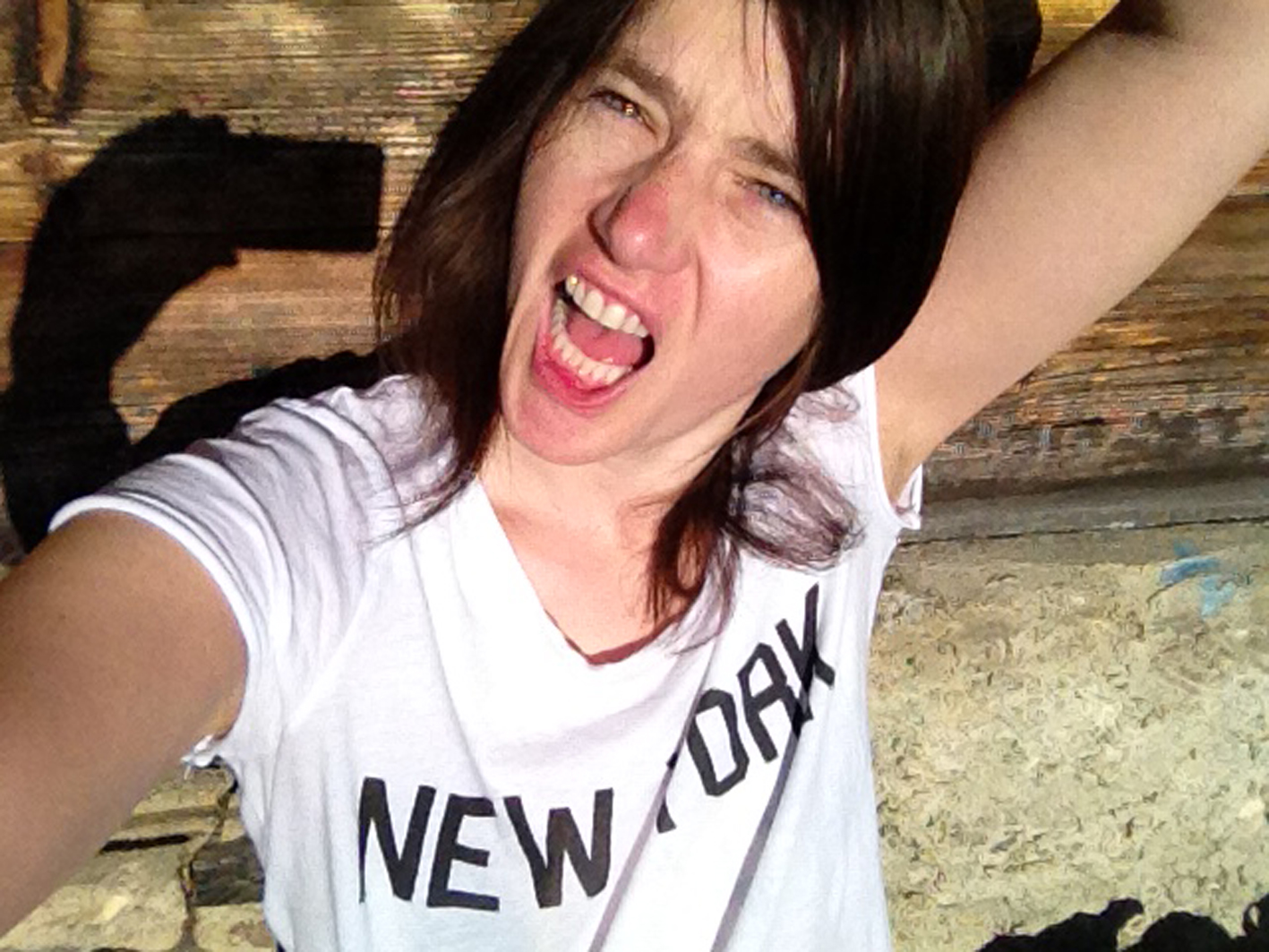 KontaktSusanne Meyer		su@bildrausch.orgwww.bildrausch.orgBiographie2005 – heute	 lebt und arbeitet in Zürich2005 – 2009    Studium Fine Art, Vertiefung Fotografie an Zürcher Hochschule der    	 Künste, Zürich1984 – 2005	Wohnort, Ausbildung und Arbeit in Solothurn1971 	geboren in Bremen, DeutschlandAusstellungen2015	- Unfinished Diary, kabinett visarte Zürich, Schoffelgasse Zürich2014	- Buchvernissage, Are you kidding, Edition Patrick Frey	- Sabrina, Jennifer, Tracy, Priscilla & Joe, The Birds, Kunstraum  Arthur, Biel	- Time & Space, Artdock Zürich, Zürich	- Das Tapetenluder, Best Of, Visarte Zürich, Zürich2013	- trapped, Film, Jeneits, Viaduktstrasse 65, Zürich2012	- pets, Inkjet, Galerie Starkart, Zürich	- My Private Diary, Zine, Designomat, Zürich, Winterthur, Luxembourg2011	- invisible, Inkjet, Kunstszene Zürich, 2011 Freilager Areal Zürich 	- polar, Inkjet, Kunstraum Arthur, Biel 	- prime, Installation, Superreh, Perla Mode, Zürich		- ohne titel, Inkjet, Catch of the Year 2011, Galerie Dienstgebäude, Zürich,     	  Ankauf durch Pascal Danz, Zürich	- Fridas Trip, Zine,1st international Bienne City Zine Weeks, Lokal - Int, Biel- Anima/Fauna, Diashow, Wandwerk #3, Langstrasse 63, Zürich2010		- Die Besucher, Fotografie und Stickerei,, Kunstraum Arthur, Biel	- Red Bought Holidays, Inkjet, Kunstraum Arthur, Biel	2009	- Verrat, Inkjet, Catch of the Year 2009, Dienstgebäude, Zürich	- air, Inkjet, Kunstkonsum, Lokal-int, Biel	- Photoprojections, Theatre Vevey, IMAGES Festival, Vevey2008		- Hello Photo, Fotobuch, Galerie ZHdK 	- grönland, Postkarten Edition, Freitagsgalerie, Kantonales Kuratorium für 	  Kultur, Solothurn	2007 	- Ursula Ursula, Fotobuch, Galerie ZHdK - E.S., Fotobuch, ABBT Projects, Galerie ABBT Zürich, Ankauf durch   Christoph Schifferli, Zürich	- Sliding  on the Edge of Time, Video, Galerie ZHdK- Videosequences, anlässlich einer Lesung, Wettsteinvilla, Basel - cibles fluctuantes, Photoforum Pasquart, Biel- planetaria, 22. Kantonale Jahresausstellung, Kunstverein Solothurn   Ankauf durch Kanton Solothurn